№ 534			   		          от «19»  июня 2023 г.О внесении изменений в постановление администрации Советского муниципального района от 31 мая 2021 г. №358 «О муниципальной межведомственной рабочей группы по внедрению и реализации целевой модели дополнительного образования детей в Советском районе»В связи с кадровыми изменениями в отраслевом органе администрации «Отдел образования Советского муниципального района», руководствуясь частью 6 статьи 43 Федерального закона от 06 октября 2003 г. № 131-ФЗ «Об общих принципах организации местного самоуправления в Российской федерации», администрация Советского муниципального района п о с т а н о в л я е т:Внести в постановление администрации Советского муниципального района от 31 мая 2021 г. № 358 «О муниципальной межведомственной рабочей группы по внедрению и реализации целевой модели дополнительного образования детей в Советском районе», следующие изменения:1.1. Приложение №1 «Состав муниципальной рабочей группы по внедрению и реализации целевой модели дополнительного образования детей в муниципальном образовании Советского муниципального района» к Постановлению изложить в новой редакции (прилагается).2. Обнародовать настоящее постановление, а также разместить в информационно-телекоммуникационной сети «Интернет» на официальном интернет-портале Республики Марий Эл (адрес доступа: http://mari-el.gov.ru).3. Настоящее постановление вступает в силу после его обнародования.4. Контроль за исполнением настоящего постановления возложить на руководителя отраслевого органа администрации «Отдел образования Советского муниципального района».Исп.: М.Г. РыбаковаЮрист отдела образованияТел.: 8(83638)9-57-20Руководитель отдела образованияСоветского муниципального районаН.М. ИвановаСОСТАВмуниципальной межведомственной рабочей группы по внедрению и реализации целевой модели дополнительного образования детей в Советском муниципальном районе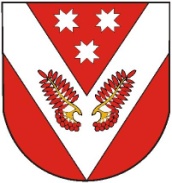 СОВЕТСКИЙ МУНИЦИПАЛЬНЫЙ РАЙОНЫН АДМИНИСТРАЦИЙЖЕСОВЕТСКИЙ МУНИЦИПАЛЬНЫЙ РАЙОНЫН АДМИНИСТРАЦИЙЖЕСОВЕТСКИЙ МУНИЦИПАЛЬНЫЙ РАЙОНЫН АДМИНИСТРАЦИЙЖЕАДМИНИСТРАЦИЯСОВЕТСКОГО МУНИЦИПАЛЬНОГО РАЙОНААДМИНИСТРАЦИЯСОВЕТСКОГО МУНИЦИПАЛЬНОГО РАЙОНАПУНЧАЛПУНЧАЛПОСТАНОВЛЕНИЕПОСТАНОВЛЕНИЕПОСТАНОВЛЕНИЕ         Глава администрацииСоветского муниципального района                       А.А. ТрудиновПРИЛОЖЕНИЕ №1УтвержденПостановлением администрации Советского муниципального районаот «31» мая 2021 г. № 358в редакции от «19 »  июня 2023 г. №534Пьянкова И.И.	-Заместитель главы администрации Советского             муниципального района по социальным вопросам, руководитель рабочей группы, Иванова Н.М.	  -руководитель отраслевого органа администрации «Отдел образования Советского муниципального района», заместитель руководителя рабочей группы, Волкова Л.А.	-заместитель директора (руководитель МОЦ), Муниципального учреждения дополнительного образования «Дом детского творчества п. Советский» секретарь рабочей группыЧлены рабочей группыЧлены рабочей группыЧлены рабочей группы Кропотова Е.С.	-Руководитель финансового управления администрации Советского муниципального района,	Помыткин А.Ю.	-заместитель главного бухгалтера по экономическим вопросам отраслевого органа администрации «Отдел образования Советского муниципального района»,  Рыбакова М.Г.	-юрист отраслевого органа администрации «Отдел образования Советского муниципального района»,       Трифонова В.М.    	-ведущий специалист отраслевого органа администрации «Отдел образования Советского муниципального района»,	  Яровикова А.Н.	-директор  Муниципального учреждения дополнительного образования «Дом детского творчества п. Советский»,	       Богданов А.Е.	    	-директор Муниципальной образовательной бюджетной организации «Советский центр развития физической культуры и спорта».